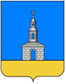 РОССИЙСКАЯ ФЕДЕРАЦИЯ ИВАНОВСКАЯ ОБЛАСТЬЮРЬЕВЕЦКИЙ МУНИЦИПАЛЬНЫЙ РАЙОН  СОВЕТ ЮРЬЕВЕЦКОГО ГОРОДСКОГО ПОСЕЛЕНИЯ ТРЕТЬЕГО СОЗЫВА155453 Ивановская обл., Юрьевецкий район, г. Юрьевец, ул.Тарковского д.1а тел.(49337)2-11-54Р Е Ш Е Н И Е от 16.11.2016 года                                                                                                      № 55Об утверждении Положения о Контрольно-счетном органеЮрьевецкого городского поселения    В соответствии с Федеральным законом N 6-ФЗ от 07.02.2011 "Об общих принципах организации и деятельности контрольно-счетных органов субъектов Российской Федерации и муниципальных образований" и Уставом Юрьевецкого городского поселения, Совет Юрьевецкого городского поселения РЕШИЛ:Утвердить Положение о Контрольно-счетном органе Юрьевецкого городского поселения (приложение N 1).Настоящее решение разместить на официальном сайте Юрьевецкого муниципального района (www.юрьевец-официальный.рф).Настоящее решение вступает в силу с момента официального обнародования на территории Юрьевецкого городского поселения.    Глава Юрьевецкого    городского поселения                                                                    С.А.БарановаПриложение N 1                                                                                                        к решению Совета Юрьевецкогогородского поселенияот 16.11.2016 №55ПОЛОЖЕНИЕО КОНТРОЛЬНО-СЧЕТНОМ ОРГАНЕЮРЬЕВЕЦКОГО ГОРОДСКОГО ПОСЕЛЕНИЯНастоящее Положение "О контрольно-счетном органе Юрьевецкого городского поселения" (далее - Положение) устанавливает статус и правовые основы организации контрольного органа Юрьевецкого городского поселения в целях контроля за исполнением бюджета Юрьевецкого городского поселения, соблюдением установленного порядка подготовки и рассмотрения проекта бюджета Юрьевецкого городского поселения, отчета о его исполнении, а также в целях контроля за соблюдением установленного порядка управления и распоряжения имуществом, находящимся в муниципальной собственности.Глава I. ОБЩИЕ ПОЛОЖЕНИЯСтатья 1. Статус Контрольно-счетного органа Юрьевецкого городского поселения1.1. Контрольно-счетный орган Юрьевецкого городского поселения (далее - Контрольный орган) входит в структуру органов местного самоуправления Юрьевецкого городского поселения и не является юридическим лицом.1.2. Контрольный орган является постоянно действующим органом внешнего муниципального финансового контроля и образуется Советом Юрьевецкого городского поселения.1.3. В своей деятельности Контрольный орган руководствуется Конституцией РФ, федеральным законодательством РФ, законодательством Ивановской области, Уставом Юрьевецкого городского поселения, нормативными правовыми актами органов местного самоуправления Юрьевецкого городского поселения и настоящим Положением.1.4. Контрольный орган обладает организационной и функциональной независимостью и осуществляет свою деятельность самостоятельно.       Статья 2. Цели деятельности Контрольного органаОсновной целью деятельности Контрольного органа является недопущение нецелевого и неэффективного использования финансовых ресурсов муниципального образования и объектов муниципальной собственности.      Статья 3. Принципы деятельности Контрольного органаОсновными принципами деятельности Контрольного органа являются: законность, объективность, эффективность, независимость, гласность.Глава II. СОСТАВ И ПОРЯДОК ФОРМИРОВАНИЯ КОНТРОЛЬНОГО ОРГАНА      Статья 4. Состав Контрольного органа4.1. Контрольный орган образуется в составе 1 (одного) аудитора.4.2. Структура Контрольного органа утверждается решением Совета Юрьевецкого городского поселения.4.3. Аудитор может быть отнесен к муниципальным служащим, на которых распространяется действие законодательства о труде с особенностями федеральных нормативных правовых актов, нормативных правовых актов Ивановской области, муниципальных нормативных правовых актов о муниципальной службе.Статья 5. Аудитор Контрольного органа5.1. Аудитором Контрольного органа может быть гражданин Российской Федерации, имеющий высшее профессиональное образование, стаж работы по специальности не менее трех лет, а также имеющий опыт работы в области государственного, муниципального управления, государственного, муниципального контроля (аудита), экономики, финансов, юриспруденции.5.2. Аудитор Контрольного органа назначается, освобождается от должности решением Совета Юрьевецкого городского поселения.5.2.1. Порядок внесения предложений по кандидатурам на должность аудитора Контрольного органа.Кандидатуры на должность аудитора Контрольного органа могут вноситься в Совет Юрьевецкого городского поселения:1) Главой Юрьевецкого городского поселения.5.2.2. Порядок рассмотрения кандидатур на должность аудитора Контрольного органа: решение о назначении и освобождении от должности аудитора Контрольного органа принимается большинством голосов от установленного числа депутатов Совета Юрьевецкого городского поселения путем открытого голосования.5.3.Граждане, замещающие должности в Контрольном органе, не могут состоять в близком родстве или свойстве (родители, супруги, дети, братья, сестры, а также братья, сестры, родители и дети супругов) с Главой Юрьевецкого городского поселения, руководителями судебных и правоохранительных органов, расположенных на территории Юрьевецкого городского поселения.5.4. На аудитора Контрольного органа возлагаются обязанности по организации и непосредственному проведению внешнего муниципального финансового контроля в пределах компетенции Контрольного органа.5.5. Гражданин Российской Федерации не может быть назначен на должность аудитора Контрольного органа в случае:1) наличия у него неснятой или непогашенной судимости;2) признания его недееспособным или ограниченно дееспособным решением суда, вступившим в законную силу;3) отказа от прохождения процедуры оформления допуска к сведениям, составляющим государственную и иную охраняемую федеральным законом тайну, если исполнение обязанностей по должности, на замещение которой претендует гражданин, связано с использованием таких сведений;4) выхода из гражданства Российской Федерации или приобретения гражданства иностранного государства либо получения вида на жительство или иного документа, подтверждающего право на постоянное проживание гражданина Российской Федерации на территории иностранного государства.5.6. Аудитор Контрольного органа назначается на срок пять лет, может исполнять свои обязанности на безвозмездной основе.5.7. Аудитор Контрольного органа представляет контрольно-счетный орган в органах государственной власти, органах местного самоуправления, судебных органах, в иных организациях.5.8. Аудитор Контрольного органа издает распоряжения о проведении контрольного мероприятия в отношении конкретного органа местного самоуправления, организации, подписывает акты проверок, проведенных Контрольным органом.5.9. Аудитор Контрольного органа направляет Совету Юрьевецкого городского поселения ежеквартальные отчеты о работе органа.Глава III. ПОРЯДОК ДЕЯТЕЛЬНОСТИ КОНТРОЛЬНОГО ОРГАНАСтатья 6. Полномочия Контрольного органа6.1. Контрольный орган наделяется контрольными, экспертно-аналитическими и информационными полномочиями.6.2. При реализации контрольных полномочий Контрольный орган осуществляет:- контроль за исполнением бюджета Юрьевецкого городского поселения, соблюдением установленного порядка подготовки и рассмотрения проекта бюджета Юрьевецкого городского поселения, внешнюю проверку отчета о его исполнении;- контроль состояния и обслуживания муниципального долга, эффективности использования муниципальных заимствований (в том числе займов, осуществляемых путем выпуска муниципальных ценных бумаг);- организацию и осуществление контроля за соблюдением установленного порядка управления и распоряжения имуществом, находящимся в муниципальной собственности;- организацию и осуществление контроля за законностью, результативностью (эффективность и целевое использование) использования средств бюджета Юрьевецкого городского поселения, а также средств, получаемых бюджетом Юрьевецкого городского поселения из иных источников, предусмотренных законодательством Российской Федерации;- оценку эффективности предоставления налоговых и иных льгот и преимуществ, бюджетных кредитов за счет средств бюджета Юрьевецкого городского поселения, а также оценку законности предоставления муниципальных гарантий и поручительств или обеспечения исполнения обязательств другими способами по сделкам, совершаемым юридическими лицами и индивидуальными предпринимателями за счет средств бюджета Юрьевецкого городского поселения и имущества, находящегося в муниципальной собственности;- аудит в сфере закупок товаров, работ, услуг в соответствии со ст. 98 Федерального закона от 05.04.2013 N 44-ФЗ "О контрактной системе в сфере закупок товаров, работ, услуг для обеспечения государственных и муниципальных нужд";- контроль за поступлением в бюджет Юрьевецкого городского поселения средств, полученных от управления и распоряжения муниципальной собственностью (в том числе от приватизации, продажи, отчуждения в других формах, передачи в постоянное и временное пользование, доверительное управление, аренды).6.3. При реализации экспертно-аналитических полномочий Контрольный орган осуществляет:- финансово-экономическую экспертизу проектов муниципальных правовых актов (включая обоснованность финансово-экономических обоснований) в части, касающейся расходных обязательств Юрьевецкого городского поселения, а также муниципальных программ;- анализ бюджетного процесса в Юрьевецком городском поселении и подготовку предложений, направленных на его совершенствование;- подготовку предложений и проектов муниципальных нормативных правовых актов по вопросам совершенствования бюджетного процесса и муниципального финансового контроля.6.4. При реализации информационных полномочий Контрольный орган осуществляет:- подготовку информации о ходе исполнения бюджета Юрьевецкого городского поселения, о результатах проведенных контрольных и экспертно-аналитических мероприятий и представление такой информации в Совет Юрьевецкого городского поселения;- представление Совету Юрьевецкого городского поселения ежегодных отчетов о работе Контрольного органа не позднее 1 марта года, следующего за отчетным годом, и опубликование указанных отчетов.Контрольный орган также осуществляет иные полномочия в сфере внешнего муниципального финансового контроля, установленные федеральными законами, законами Ивановской области, Уставом Юрьевецкого городского поселения и решениями Совета Юрьевецкого городского поселения.Статья 7. Организация и планирование деятельности Контрольного органа7.1. Контрольный орган организует работу на основе годовых и текущих планов работы, которые формируются исходя из необходимости обеспечения всестороннего системного контроля за исполнением бюджета Юрьевецкого городского поселения и использования муниципальной собственности с учетом всех видов, и направлений деятельности органа.7.2. Годовой план работы готовится и утверждается Аудитором Контрольного органа. План включает в себя перечень всех контрольных мероприятий, сроки их проведения, данные о необходимом количестве привлекаемых специалистов.7.3. Планирование деятельности Контрольного органа осуществляется с учетом результатов контрольных и экспертно-аналитических мероприятий, а также на основании поручений Совета Юрьевецкого городского поселения в форме решения Совета, предложений и запросов Главы Юрьевецкого городского поселения в форме постановления. Поручения Совета Юрьевецкого городского поселения, предложения и запросы Главы Юрьевецкого городского поселения на следующий за отчетным год направляются в Контрольный орган до 10 декабря текущего года и подлежат обязательному включению в годовой план. В течение года возможны дополнительные корректировки плана, вызванные острой необходимостью.Статья 8. Сфера действия контрольных полномочий Контрольного органа8.1. Контрольные полномочия Контрольного органа распространяются на все органы местного самоуправления Юрьевецкого городского поселения и их структурные подразделения, предприятия и учреждения Юрьевецкого городского поселения, иные организации (далее - объекты контроля), если они:- являются главными распорядителями, распорядителями, получателями средств бюджета Юрьевецкого городского поселения и администраторами источников финансирования дефицита бюджета Юрьевецкого городского поселения;- используют муниципальную собственность и/или управляют ею;- являются получателями муниципальных гарантий и/или бюджетных кредитов, бюджетных инвестиций за счет средств бюджета Юрьевецкого городского поселения.8.2. На деятельность указанных объектов контроля контрольные полномочия Контрольного органа распространяются в части, связанной с получением, перечислением или использованием ими средств бюджета Юрьевецкого городского поселения, муниципальной собственности.8.3. Контрольные мероприятия в отношении указанных объектов контроля проводятся Контрольным органом периодически в соответствии со сроками, установленными законодательством Российской Федерации.8.4. При проведении контрольных мероприятий члены Контрольного органа не должны вмешиваться в оперативную деятельность проверяемых объектов.Статья 9. Представление информации по запросам Контрольного органа9.1. Руководители, должностные лица объектов контроля обязаны в течение 14 дней предоставить по запросам Контрольного органа требуемые им в пределах его полномочий, установленных настоящим Положением, документы, материалы и информацию, необходимые для осуществления деятельности Контрольного органа. Указанные запросы Контрольного органа подписываются Аудитором. Оригиналы документов передаются по описи.9.2. Контрольный орган не вправе запрашивать информацию, документы и материалы, если такие информация, документы и материалы ранее уже были ему представлены.9.3. Отказ или уклонение руководителей, должностных лиц объектов контроля от своевременного предоставления документации или информации по требованию Контрольного органа, а также предоставление заведомо ложной информации влечет за собой ответственность в соответствии с действующим законодательством Российской Федерации.Статья 10. Формы осуществления и стандарты внешнего муниципального контроля10.1. Контрольный орган при осуществлении внешнего муниципального финансового контроля руководствуется Конституцией Российской Федерации, федеральным и областным законодательством, а также стандартами внешнего муниципального финансового контроля, утверждаемыми в соответствии с требованиями статьи 11 Федерального закона от 7 февраля 2011 года N 6-ФЗ "Об общих принципах организации и деятельности контрольно-счетных органов субъектов Российской Федерации и муниципальных образований".10.2. Стандарты внешнего муниципального финансового контроля для проведения контрольных и экспертно-аналитических мероприятий утверждаются Контрольным органом:1) в отношении органов местного самоуправления и муниципальных органов, муниципальных учреждений и унитарных предприятий Юрьевецкого городского поселения - в соответствии с общими требованиями, утвержденными Счетной палатой Российской Федерации и (или) Контрольно-счетной палатой Ивановской области;2) в отношении иных организаций - в соответствии с общими требованиями, установленными федеральным законом.10.3. При подготовке стандартов внешнего муниципального финансового контроля учитываются международные стандарты в области государственного контроля, аудита и финансовой отчетности.10.4. Стандарты внешнего муниципального финансового контроля Контрольного органа не могут противоречить законодательству Российской Федерации и (или) законодательству Ивановской области.Статья 11. Представления и предписания Контрольного органа11.1. По результатам проведенных контрольных мероприятий Контрольный орган вправе направить в Совет Юрьевецкого городского поселения, а также руководителям проверенных предприятий, учреждений или организаций представления для их рассмотрения и принятия мер по устранению выявленных нарушений и недостатков, предотвращению нанесения материального ущерба Юрьевецкому городскому поселению или возмещению причиненного вреда, по привлечению к ответственности виновных должностных лиц, а также мер по пресечению, устранению и предупреждению нарушений.11.2. Форма представления Контрольного органа утверждается распоряжением. Представление Контрольного органа подписывает Аудитор Контрольного органа.11.3. Представление Контрольного органа должно быть рассмотрено, о принятых в результате рассмотрения представления решениях и мерах по их реализации Контрольный орган уведомляется в письменной форме не позднее чем в месячный срок со дня получения представления.11.4. В случае выявления Контрольным отделом при проведении контрольных мероприятий фактов незаконного использования средств бюджета Юрьевецкого городского поселения, в которых усматриваются признаки преступления или коррупционного правонарушения, соответствующие материалы контрольных мероприятий передаются Контрольным органом в правоохранительные органы незамедлительно.11.5. При выявлении на проверяемых объектах нарушений, наносящих ущерб Юрьевецкому городскому поселению и требующих безотлагательного пресечения либо предупреждения, а также в случаях создания препятствий для проведения контрольных мероприятий, Контрольный орган имеет право давать руководителям проверяемых объектов обязательные для исполнения предписания.11.6. Предписание Контрольного органа должно содержать указание на конкретные допущенные нарушения и конкретные основания вынесения предписания. Предписание подписывается Аудитором Контрольного органа. Предписание должно быть исполнено в установленные в нем сроки.11.7. Неисполнение или ненадлежащее исполнение предписания Контрольного органа влечет за собой ответственность, установленную законодательством Российской Федерации и (или) законодательством Ивановской области.Статья 12. Права, обязанности и ответственность Аудитора Контрольного органа12.1. Аудитор Контрольного органа при осуществлении возложенных на него должностных полномочий имеет право:1) беспрепятственно входить на территорию и в помещения, занимаемые проверяемыми органами и организациями, иметь доступ к их документам и материалам, а также осматривать занимаемые ими территории и помещения;2) в случае обнаружения подделок, подлогов, хищений, злоупотреблений и при необходимости пресечения данных противоправных действий опечатывать кассы, кассовые и служебные помещения, склады и архивы проверяемых предприятий и организаций, изымать документы и материалы с учетом ограничений, установленных законодательством Российской Федерации.    Опечатывание касс, кассовых и служебных помещений, складов и архивов, изъятие документов и материалов производятся с участием уполномоченных должностных лиц проверяемых органов и организаций и составлением соответствующих актов;3) в пределах своей компетенции направлять запросы должностным лицам органов местного самоуправления и муниципальных органов, организаций;4) в пределах своей компетенции требовать от руководителей и других должностных лиц проверяемых органов и организаций представления письменных объяснений по фактам нарушений, выявленных при проведении контрольных мероприятий, а также необходимых копий документов, заверенных в установленном порядке;5) составлять акты по фактам непредставления или несвоевременного представления должностными лицами проверяемых органов и организаций документов и материалов, запрошенных при проведении контрольных мероприятий;6) в пределах своей компетенции знакомиться со всеми необходимыми документами, касающимися финансово-хозяйственной деятельности проверяемых органов и организаций, в том числе в установленном порядке с документами, содержащими государственную, служебную, коммерческую и иную охраняемую законом тайну;7) знакомиться с информацией, касающейся финансово-хозяйственной деятельности проверяемых органов и организаций и хранящейся в электронной форме в базах данных проверяемых органов и организаций, в том числе в установленном порядке с информацией, содержащей государственную, служебную, коммерческую и иную охраняемую законом тайну;8) знакомиться с технической документацией к электронным базам данных;9) составлять протоколы об административных правонарушениях, если такое право предусмотрено законодательством Российской Федерации.12.2. Аудитор Контрольного органа в случае опечатывания касс, кассовых и служебных помещений, складов и архивов, изъятия документов и материалов в случае, предусмотренном подпунктом 2 пункта 14.1 настоящей статьи, должен незамедлительно (в течение 24 часов) уведомить об этом председателя Главу Юрьевецкого городского поселения. Порядок и форма уведомления определяются в соответствии с законом Ивановской области.12.3. Аудитор Контрольного органа не вправе вмешиваться в оперативно-хозяйственную деятельность проверяемых органов и организаций, а также разглашать информацию, полученную при проведении контрольных мероприятий, предавать гласности свои выводы до завершения контрольных мероприятий и составления соответствующих актов и отчетов.12.4. Аудитор Контрольного органа обязан сохранять государственную, служебную, коммерческую и иную охраняемую законом тайну, ставшую ему известной при проведении в проверяемых органах и организациях контрольных и экспертно-аналитических мероприятий, проводить контрольные и экспертно-аналитические мероприятия объективно и достоверно отражать их результаты в соответствующих актах, отчетах и заключениях Контрольного органа.12.5. Аудитор Контрольного органа несет ответственность в соответствии с законодательством Российской Федерации за достоверность и объективность результатов, проводимых ими контрольных и экспертно-аналитических мероприятий, а также за разглашение государственной и иной охраняемой законом тайны.12.6. Аудитор Контрольного органа вправе участвовать в заседаниях Совета Юрьевецкого городского поселения и в заседаниях иных органов местного самоуправления. Аудитор вправе участвовать в заседаниях комитетов, комиссий и рабочих групп, создаваемых Советом Юрьевецкого городского поселения.Статья 13. Морально-этические нормы поведения работников Контрольного органаАудитор Контрольного органа не вправе принимать какие-либо подношения и подарки, а также услуги от иных подконтрольных субъектов.Статья 14. Гарантии статуса должностного лица Контрольного органа14.1. Аудитор Контрольного органа является должностным лицом Контрольного органа.14.2. Воздействие в какой-либо форме на должностных лиц Контрольного органа с целью воспрепятствования им исполнению своих служебных обязанностей либо принятия решения в чью-либо пользу, насильственные действия, оскорбления, а равно клевета либо распространение искаженной информации о выполнении ими служебных обязанностей влекут за собой ответственность, установленную законодательством Российской Федерации.14.3. Должностное лицо Контрольного органа обладает гарантиями профессиональной независимости.14.4. Должностное лицо Контрольного органа, замещающее муниципальную должность, досрочно освобождается от должности на основании решения Совета Юрьевецкого городского поселения в случае:1) вступления в законную силу обвинительного приговора суда в отношении его;2) признания его недееспособным или ограниченно дееспособным вступившим в законную силу решением суда;3) выхода из гражданства Российской Федерации или приобретения гражданства иностранного государства либо получения вида на жительство или иного документа, подтверждающего право на постоянное проживание гражданина Российской Федерации на территории иностранного государства;4) подачи письменного заявления об отставке;5) нарушения требований законодательства Российской Федерации при осуществлении возложенных на него должностных полномочий или злоупотребления должностными полномочиями, если за решение о досрочном освобождении такого должностного лица проголосует две третьих от установленного числа депутатов Совета Юрьевецкого муниципального района;6) достижения в соответствии с федеральным законом предельного возраста пребывания в должности;7) выявления обстоятельств, предусмотренных пунктами 6.3 и 6.4 статьи 6 настоящего Положения.Статья 15. Средства на содержание Контрольного органаФинансовое обеспечение деятельности Контрольного органа осуществляется за счет средств бюджета Юрьевецкого городского поселения, предусматриваемых в объеме, позволяющем обеспечить осуществление возложенных на него полномочий.Финансирование деятельности Контрольно-счетного органа отражается отдельной строкой в бюджете Юрьевецкого городского поселения, смета расходов утверждается Советом Юрьевецкого городского поселения.Статья 16. Обеспечение доступа к информации о деятельности Контрольного органа16.1. Контрольный орган в целях обеспечения доступа к информации о своей деятельности размещает на официальном сайте администрации Юрьевецкого муниципального района в информационно-телекоммуникационной сети Интернет (далее - сеть                                                                                                                                                               Интернет) или в средствах массовой информации информацию о проведенных контрольных и экспертно-аналитических мероприятиях, о выявленных при их проведении нарушениях, о внесенных представлениях и предписаниях, а также о принятых по ним решениях и мерах.16.2. Контрольный орган ежегодно подготавливает отчет о своей деятельности, который направляется на рассмотрение в Совет Юрьевецкого городского поселения не позднее 1 марта года, следующего за отчетным годом. Указанные отчеты Контрольного органа опубликовываются в средствах массовой информации или размещаются в сети Интернет только после их рассмотрения Советом Юрьевецкого городского поселения.16.3. Опубликование в средствах массовой информации или размещение в сети Интернет информации о деятельности Контрольного органа осуществляется в соответствии с законодательством Российской Федерации, законами Ивановской области, нормативными правовыми актами Совета Юрьевецкого городского поселения и регламентом Контрольного органа.